Où trouver aide et écoute à Béthune ?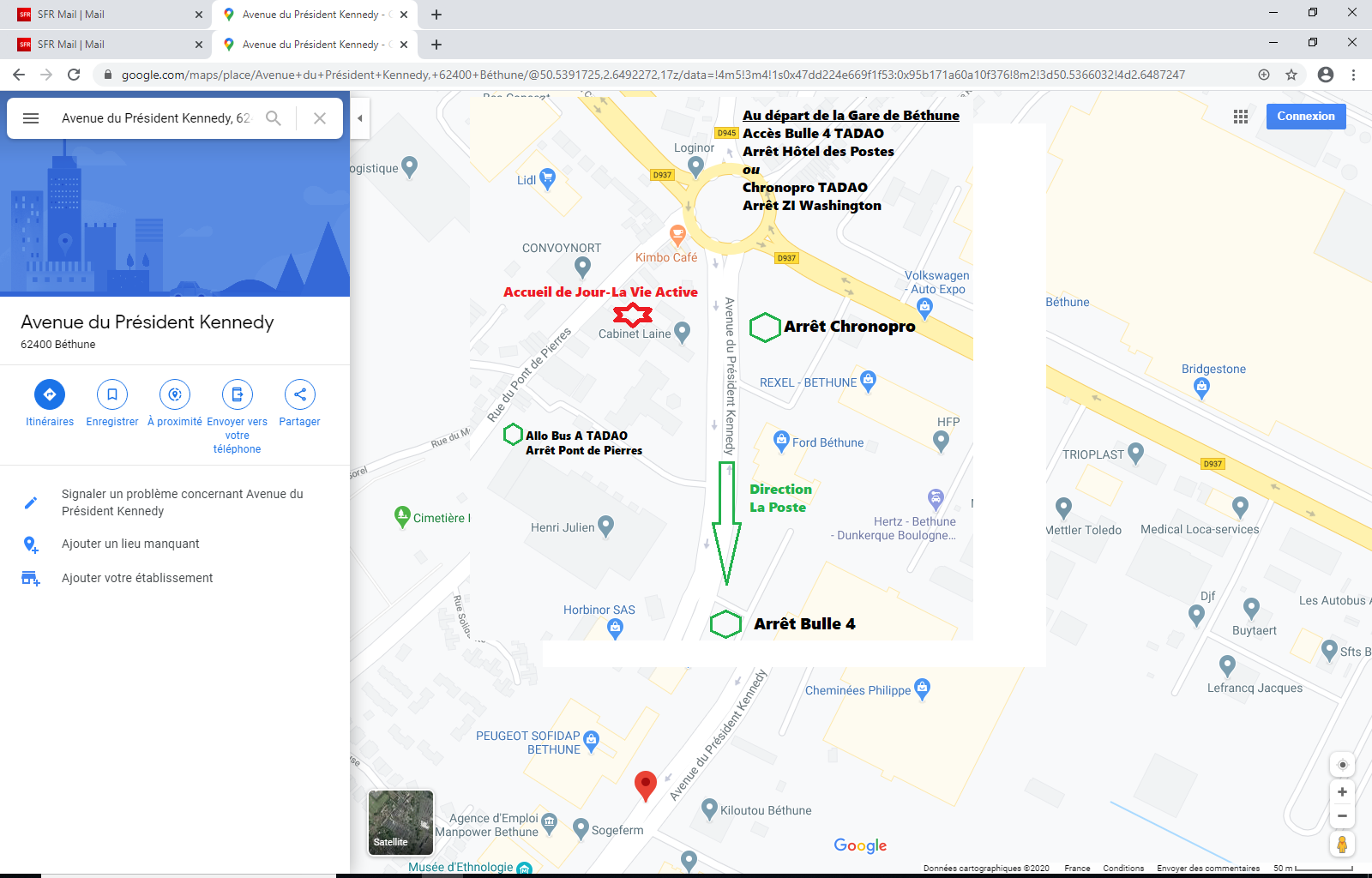 Les missions de l’Accueil de Jour Cette structure s’adresse aux personnes, femmes et hommes, victimes de violences, que celles-ci soient verbales, psychologiques, physiques, sexuelles ou économiques…. L’Accueil de jour dans le cadre de ses missions principales, assure : -Un travail en amont multi partenarial afin de prévenir les situations d’urgence,-Un accueil inconditionnel ; aucun critère d’admission n’est exigé pour cet accueil gratuit qui respecte l’anonymat,-Une écoute favorisant l’expression et l’échange,-Une première information relative aux droits et aux dispositifs de recours existants,-Une orientation vers les acteurs et les services spécialisés en matière de soutien et d’accompagnement psychologique, juridique, social (hébergement, (re) logement, aides financières…) sanitaire et professionnel,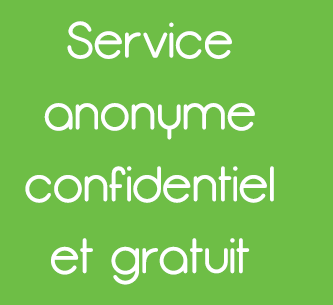 ÉCOUTE : Permettre aux personnes victimes de violences conjugales de « se poser » dans un lieu calme et chaleureux, pour pouvoir s’exprimer, être écoutées et échanger au travers d’entretiens avec des professionnels de secteur social. BESOINS : Mise à disposition de services de type : domiciliation ; boites aux lettres ; téléphone ; internet ; douche ; laverie ; nurserie ; espace de détente ; de repos et de jeux pour les enfants. Possibilité de se restaurer ou de prendre un café. AIDE ET SOUTIEN : De la personne, afin qu’elle ne se sente pas seule et qu’elle puisse être rassurée. Ceci tout en respectant ses choix et son rythme.SÉCURITE : Mise à l’abri dans un cadre sécurisant des personnes seules ou avec enfants. INFORMATIONS ET/OU ORIENTATION : Sur les dispositifs existants. CHERCHER/TROUVER : Ensemble des solutions adaptées en fonction de la situation.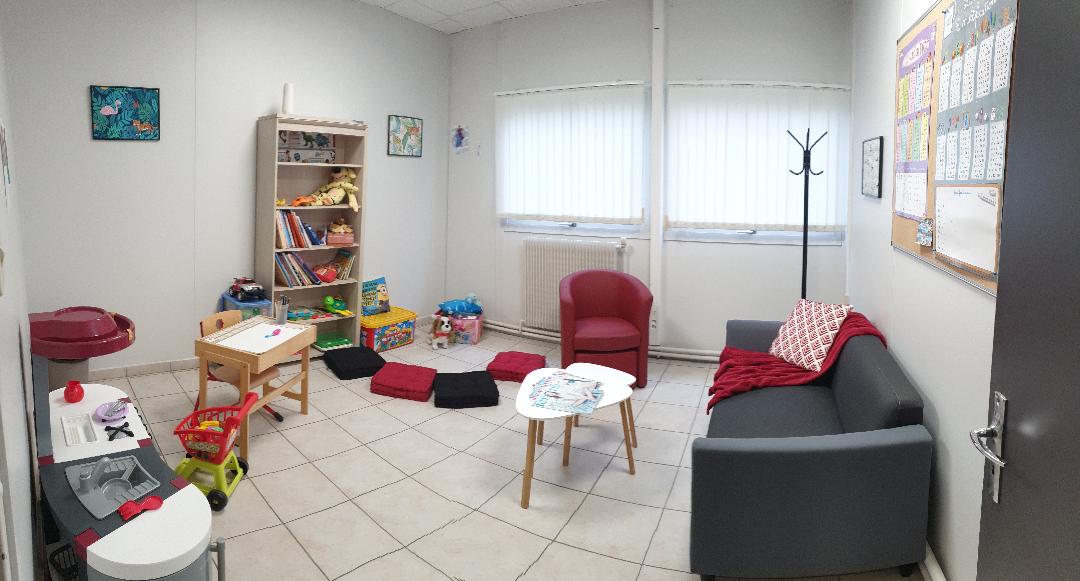 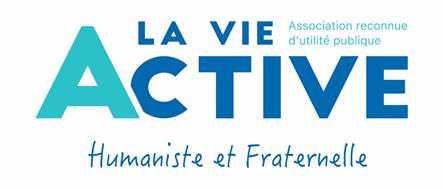 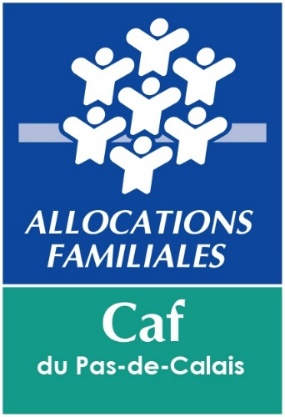 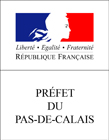 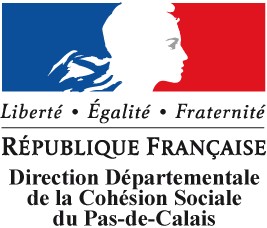 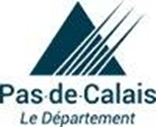 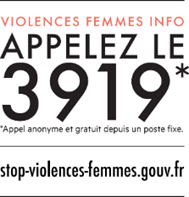 Accueil de JourViolences Conjugales« Osez en parler »Des mots sur des maux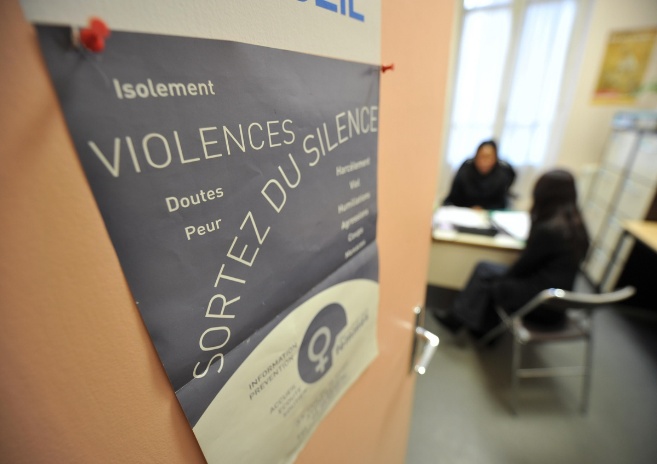 Vous n’êtes pasSeul(e)…Accueil de jour – La Vie Active753, Avenue du Président Kennedy  62400 BETHUNEE-mail : accueildejour.vieactive@sfr.frTél Fixe : 03.74.95.24.34Tél Portable : 06.83.10.91.74Du lundi au vendredi de 9h00 à 16h00http://vieactive.fr/etablissements/accueil-de-jour